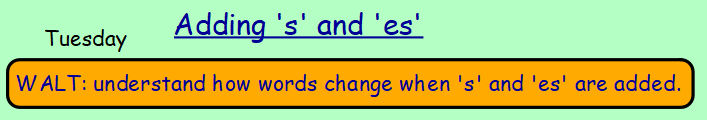 Task: match the singular words to the plurals. Write out the words like the example below and identify the spelling rule- how does the spelling change?EXAMPLE: glass----glasses-----add es                   book----books------add s